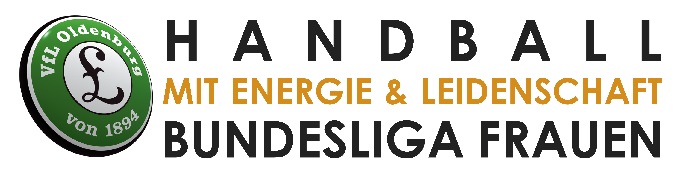 Bestellung Dauerkarte Saison 2016/2017Dauerkarten Saison 2016/2017 für 13 Bundesliga-Heimspiele (DHB-Pokal- und Europapokalspiele ausgeschlossen). Zutreffendes bitte ankreuzen.Hiermit bestelle ich verbindlich eine Dauerkarte für die Handball Bundesliga-Saison 2015/2016 des KategorieNicht VfL MitgliederNicht VfL MitgliederVfL MitgliederVfL MitgliederNormalzahler143 €130 €Ermäßigt121 €110 €Jugend (15-18 Jahre)66 €60 €Kinder (6-14 Jahre)44 €40 €Fanclub Mitglieder70 €